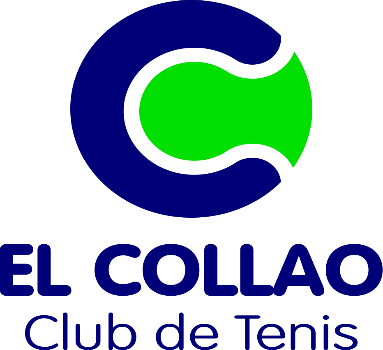 ORDEN DE JUEGODOMINGO 03/03/2019II OPEN DUNLOP CLUB DE TENIS EL COLLAO13:30 HorasBENJAMIN MASCULINOALEVIN FEMENINOINFANTIL MASCULINOINFANTIL FEMENINO15:30 HorasALEVIN MASCULINOCADETE FEMENINOCADETE MASCULINOABSOLUTO FEMENINOABSOLUTO MASCULINO